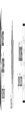 ZAPYTANIE OFERTOWE nr 2/KdP/2017 z dnia 01.03.2017 r. prowadzone w trybie zasady konkurencyjnościOśrodek Wspierania Organizacji Pozarządowych w Białymstoku zaprasza do złożenia oferty dotyczącej przeprowadzenia kursów zawodowych wraz z egzaminami prowadzących do uzyskania kwalifikacji zawodowych ujętych w Zintegrowanym Rejestrze Kwalifikacji, dla których został określony poziom Polskiej Ramy Kwalifikacji dla uczestników/uczestniczek projektu „Krok do pracy! – kompleksowe wsparcie społeczno – zawodowe” RPO.07.01.00-20-0007/16  w ramach Regionalnego Programu Operacyjnego Województwa Podlaskiego na lata 2014 - 2020, Oś. priorytetowa VII. Poprawa spójności społecznej, działanie 7.1 Rozwój działań aktywnej integracji, priorytet inwestycyjny 9.1 Aktywne włączenie, w tym z myślą o promowaniu równych szans oraz aktywnego uczestnictwa i zwiększeniu szans na zatrudnienie.PRZEDMIOT ZAMÓWIENIAPrzedmiotem zamówienia jest przeprowadzenie kursów zawodowych wraz z egzaminami prowadzących do uzyskania kwalifikacji zawodowych ujętych w Zintegrowanym Rejestrze Kwalifikacji, dla których został określony poziom Polskiej Ramy Kwalifikacji lub nabycie kompetencji potwierdzonych odpowiednim dokumentem (np. certyfikatem) dla uczestników/uczestniczek projektu „Krok do pracy! – kompleksowe wsparcie społeczno –   zawodowe” RPO.07.01.00-20-0007/16.Projekt obejmuje kompleksowe i zindywidualizowane  formy wsparcia mające na celu wyprowadzenie osób z ubóstwa i wykluczenia społecznego – na podstawie prowadzonej ścieżki udziału w projekcie, stworzonej indywidualnie dla każdej osoby z uwzględnieniem diagnozy sytuacji problemowej, zasobów, potencjału, predyspozycji i potrzeb. Celem projektu jest zwiększenie umiejętności społecznych i kompetencji zawodowych  50 osób  w okresie trwania projektu poprzez aktywizację społeczną, zawodową, zdrowotną, edukacyjną wynikającą z indywidualnych ścieżek rozwoju oraz samodzielne świadczenie pracy  przez 11 osób na lokalnym rynku pracy i postęp w procesie aktywizacji społeczno zawodowej  wśród 28 osób.Efektem kursu jest nabycie kwalifikacji zawodowych lub nabycie kompetencji potwierdzonych odpowiednim dokumentem (np. certyfikatem). Podstawowe informacje dotyczące uzyskiwania kwalifikacji których dotyczy zapytanie stanowi załącznik nr 4 do zapytania.Usługi szkoleniowe powinny być realizowane przez instytucje posiadające wpis do Rejestru Instytucji Szkoleniowych prowadzonego przez Wojewódzki Urząd Pracy właściwy ze względu na siedzibę instytucji szkoleniowej.Zamówienie zostało podzielone na następujące części:Część I: Kurs wózków widłowych (część teoretyczna i praktyczna) – 4 uczestnikówCzęść II: Kurs kasy fiskalnej (część teoretyczna i praktyczna) – 3 uczestnikówCzęść III: Kurs prawo jazdy kat. C + kwalifikacja wstępna na przewóz rzeczy (część teoretyczna i praktyczna) -  3  uczestników;Część IV: Kurs prawo jazdy kat. CE + przewóz rzeczy (część teoretyczna i praktyczna) – 2 uczestników;Część V: Kurs  koparko – ładowarka (część teoretyczna i praktyczna) -  1  uczestnik;Cześć VI: Kurs Fryzjerstwo  - K1  Wykonywanie zabiegów fryzjerskich (część teoretyczna i praktyczna) – 3 uczestników;Część VII: Kurs mechanik pojazdów samochodowych – K1 Diagnoza i naprawa podzespołów i zespołów pojazdów samochodowych (część teoretyczna i praktyczna) - 1 uczestnik;Część VIII: Kurs Kosmetyczka – K1 wykonywanie zabiegów kosmetycznych twarzy lub K2 wykonywanie zabiegów kosmetycznych ciała, dłoni, stóp – 3 uczestników;Część IX: Kurs K1 obsługa maszyn stosowanych do prac leśnych – 1 uczestnik;Część X: Kurs prawo jazdy kat. B (część teoretyczna i praktyczna) - 1 uczestnik;Część XI: Kurs Mechanik – monter maszyn i urządzeń – K1 Montaż i obsługa maszyn i urządzeń –  3 uczestników6. Zamawiający może udzielić jednemu wykonawcy zamówienia na więcej niż jedną część. W przypadku gdy Wykonawca złoży ofertę na większą ilość części – Zamawiający wybierze jego ofertę w tej części, w której uzyska największą różnicę punktów nad drugą ofertą nieodrzuconą.REGULACJE DOTYCZĄCE  WSZYSTKICH CZĘŚCI ZAMÓWIENIA:Wykonawca sporządzi i przedłoży Zamawiającemu program kursu, który winien być zgodny z postanowieniami Rozporządzenia Ministra Edukacji i Nauki z dnia z dnia 11 stycznia 2012 r. w sprawie kształcenia ustawicznego w formach pozaszkolnych (tj. Dz.U. z 2014 r, poz. 622) oraz Rozporządzeniem Ministra Pracy i Polityki Społecznej z dnia 22 maja 2014 w sprawie szczegółowych  warunków realizacji oraz trybów i sposobów  prowadzenia usług rynku pracy (Dz. U. z 2014, poz. 667).Uczestnikami kursu będą osoby pełnoletnie uczestniczące w projekcie: „Krok do pracy! – kompleksowe wsparcie społeczno –   zawodowe” RPO.07.01.00-20-0007/16.Zamawiający zastrzega sobie możliwość zmiany liczby osób, w zakresie każdego z kursów.Wykonawca zobowiązany będzie do prowadzenia odpowiedniej dokumentacji przebiegu szkolenia.Wykonawca zobowiązany będzie do przechowywania dokumentów potwierdzających realizację przedmiotowego szkolenia, a w szczególności: programu szkolenia, harmonogram, dokumenty związane z kosztami kursu, listy obecności uczestników.Wykonawca zobowiązany będzie do przekazania Zamawiającemu, w terminie do 5 dni od dnia zakończenia kursu, następujących dokumentów: oryginału imiennego wykazu osób, które ukończyły szkolenie;oryginału imiennego wykazu osób, które nie ukończyły szkolenia;kserokopii rejestru wydanych zaświadczeń lub innych dokumentów potwierdzających ukończenie szkolenia i uzyskanie kwalifikacji poświadczone za zgodność z oryginałem;kserokopii list obecności poświadczona za zgodność z oryginałem;Wykonawca, w trakcie realizacji zajęć zapewni dla każdego z uczestników każdego z kursów ubezpieczenie od Następstw Nieszczęśliwych Wypadków w wysokości 10 000 zł przypadającej na osobę. Wykonawca, pod rygorem utraty prawa do zapłaty za szkolenie, zobowiązany będzie do niezwłocznego poinformowania Zamawiającego o:nie zgłoszeniu się uczestników na kurs,przerwaniu szkolenia lub rezygnacji z uczestnictwa oraz każdorazowej nieobecności skierowanych osób,innych sytuacjach, które mają wpływ na realizację programu szkolenia i umowy.Wykonawca zapewni wykładowców posiadających kwalifikacje i uprawnienia zgodne z programem kursu. Wykonawca ma obowiązek poddania się kontroli dokonanej przez Zamawiającego oraz uprawnione podmioty w zakresie prawidłowości realizacji umowy oraz zapewnienia kontrolującym prawa wglądu we wszystkie dokumenty związane z realizacją danego kursu.Rozliczenie za wykonanie przedmiotu zamówienia następować będzie zgodnie z zasadami zawartymi we wzorze umowy.Wykonawca zobowiązany będzie do przestrzegania przepisów Ustawy z dnia 29 sierpnia 1997 roku o ochronie danych osobowych (Dz. U. z 2015 r., 2135 ze zm.) przy gromadzeniu oraz przetwarzaniu danych osobowych osób skierowanych na kurs.TERMIN WYKONANIA ZAMOWIENIAWykonanie zamówienia ustala się w terminie: od dnia podpisania umowy do 1 lipca 2017 r. Szczegółowy harmonogram zamówienia zostanie uzgodniony z Wykonawcą po podpisaniu umowy. W trakcie realizacji zamówienia Zamawiający zastrzega sobie prawo zmiany terminów kursów.  O powyższych zmianach Zamawiający zobowiązuje się poinformować Wykonawcę najpóźniej na 7 dni przed planowaną realizacją  szkolenia.WSPÓLNY SŁOWNIK ZAMÓWIEŃ (CPV) 80500000-9 – Usługi szkoleniowe80000000-4 - Usługi edukacyjne i szkoleniowePODSTAWA PRAWNA:Zamówienie powyżej 50 tys. PLN netto udzielane jest zgodnie z zasadą konkurencyjności. Dokumentem regulującym są Wytyczne w zakresie kwalifikowalności wydatków w ramach Europejskiego Funduszu Rozwoju Regionalnego, Europejskiego Funduszu Społecznego oraz Funduszu Spójności na lata 2014-2020.SZCZEGÓŁOWY OPIS PRZEDMIOTU ZAMÓWIENIALiczba osób – do ustalenia z zamawiającym.Termin prowadzenia kursów: marzec  2017 –  czerwiec 2017.Liczba godzin: uzależniona od rodzaju kursu.Wykonawca zobowiązany jest do przedstawienia ceny brutto za całość przeprowadzenia kursu wraz z egzaminem niezbędnym do nabycia kwalifikacji zawodowych. Miejsce wykonywania kursu: Miasto Grajewo lub miejscowość oddalona nie dalej niż  od Grajewa.Wykonawca zapewnia bazę i inne materiały niezbędne do realizacji zamówieniaCelem wsparcia jest nabycie/podniesienie lub zmiana kwalifikacji i kompetencji zawodowych poparte egzaminem i certyfikatem zawodowym.  Wsparcie powinno być udzielane zgodnie z informacjami dotyczącymi uzyskiwania kwalifikacji zawartych w załączniku nr 4 do zapytania.Wykonawca zobowiązuje się do informowania Zamawiającego o bieżących sprawach wymagających interwencji oraz o wszelkich zmianach dotyczących realizacji zamówienia;WARUNKI UDZIAŁU W POSTĘPOWANIU ORAZ OPIS SPOSOBU ICH OCENY:O udzielenie zamówienia mogą ubiegać się Wykonawcy (osoby fizyczne prowadzące działalność gospodarczą lub osoby prawne), które spełniają wszystkie warunki udziału w postępowaniu, w szczególności dotyczące:kompetencji lub uprawnień do prowadzenia określonej działalności zawodowej, o ile wynika to z odrębnych przepisów;Zamawiający wymaga, aby zamówienie realizowane było przez Wykonawcę, który posiada wpis do Rejestru Instytucji Szkoleniowych prowadzonego przez Wojewódzki Urząd Pracy właściwy ze względu na siedzibę instytucji szkoleniowejzdolności technicznej lub zawodowej:Wykonawca zapewni odpowiednia kadrę do realizacji zamówienia, uprawnioną do świadczenia w/w usługWykonawca zobowiązany jest przedstawić wykaz min. 2 osób, które skieruje do realizacji zamówienia, zawierający: imię i nazwisko instruktorów zawodu, wykształcenie,  doświadczenie w prowadzeniu takich samych zajęć, kserokopie zaświadczeń/certyfikatów - potwierdzające posiadane kwalifikacje.Wykonawca nie może być powiązany osobowo lub kapitałowo z Zamawiającym 
- Wykonawca przedłoży oświadczenie według wzoru (zał. Nr 3)Przez powiązania osobowe lub kapitałowe rozumie się wzajemne powiązania pomiędzy Zamawiającym lub osobami upoważnionymi do zaciągania zobowiązań w imieniu Zamawiającego lub osobami wykonującymi w imieniu Zamawiającego czynności związane z przygotowaniem i przeprowadzeniem procedury wyboru Wykonawcy a Wykonawcą, polegające w szczególności na:  uczestniczeniu w spółce jako wspólnik spółki cywilnej lub spółki osobowej;posiadaniu co najmniej 10% udziałów lub akcji;pełnieniu funkcji członka organu nadzorczego lub zarządzającego, prokurenta, pełnomocnika;pozostawaniu w związku małżeńskim, w stosunku pokrewieństwa lub powinowactwa w linii prostej (rodzice, dzieci, wnuki, teściowie, zięć, synowa), w stosunku pokrewieństwa lub powinowactwa w linii bocznej do drugiego stopnia (rodzeństwo, krewni małżonka/i) lub pozostawania w stosunku przysposobienia, opieki lub kurateli.KRYTERIA OCENY OFERTY WRAZ Z OPISEM SPOSOBU PRZYZNAWANIA PUNKTACJI:  Cena brutto za usługę -  waga 100%Ocena w ramach kryterium cenowego 1 (Kc1) będzie obliczana na podstawie następującego wzoru: gdzie: Cn – najniższa zaproponowana cena brutto Co – cena brutto zaproponowana w badanej ofercie Kc – liczba punktów przyznana danej ofercie w kryteriumCena będzie obejmowała wszystkie koszty związane z realizacją zamówienia. Podana cena będzie stała przez okres realizacji przedmiotu zamówieniaW sytuacji, gdy Zamawiający nie będzie mógł dokonać wyboru oferty najkorzystniejszej ze względu na to, że zostały złożone oferty, którym przyznano identyczną ilość punktów i o takiej samej cenie ofertowej, wezwie on Wykonawców, którzy złożyli te oferty, do złożenia w określonym terminie ofert dodatkowych.Wykonawcy składający oferty dodatkowe nie mogą zaoferować cen wyższych niż zaoferowane w złożonych ofertach.   X. SPOSÓB ZŁOŻENIA OFERTY:Składana oferta musi być zgodna z opisem przedmiotu zamówienia oraz innymi wymaganiami określonymi przez Zamawiającego w szczegółowym opisie przedmiotu zamówienia, w przeciwnym razie nie będzie brana pod uwagę.Każdy Wykonawca może złożyć tylko jedną ofertę, z zastrzeżeniem, że oferty z cenami wariantowymi zostaną odrzucone.Oferta oraz wszelkie załączniki muszą być podpisane przez osoby upoważnione do reprezentowania Wykonawcy. W przypadku, gdy oferta jest podpisana przez inną osobę niż przedstawiciel/e prawny/i Wykonawcy, do oferty należy dołączyć oryginał lub poświadczoną kopię stosownego pełnomocnictwa wystawionego przez osoby do tego upoważnione.Wzory dokumentów dołączonych do niniejszego zapytania powinny zostać wypełnione przez Wykonawcę i dołączone do oferty, bądź też przygotowane przez Wykonawcę w formie zgodnej z niniejszym zapytaniem.Wykonawca ponosi wszelkie koszty związane z przygotowaniem i złożeniem oferty.Wykonawcy są zobowiązani do regularnego przeglądania strony internetowej, na której zamieszczone jest niniejsze zapytanie celem rejestrowania wszelkich zmian zapytania i udzielonych wyjaśnień.  Wykonawca przed upływem terminu składania ofert może dokonywać jej zmian, uzupełnień, wycofań.Forma oferty:Dokumenty wchodzące w skład oferty mogą być przedstawiane w formie oryginałów lub poświadczonych przez Wykonawcę za zgodność z oryginałem kopii.Zamawiający może żądać przedstawienia oryginału lub notarialnie poświadczonej kopii dokumentu wyłącznie wówczas, gdy złożona przez Wykonawcę kserokopia dokumentu jest nieczytelna lub budzi uzasadnione wątpliwości, co do jej prawdziwościOferta powinna przedstawiać cenę brutto  wyrażoną w PLN.Kompletna oferta powinna zawierać:Oferta Wykonawcy wg formularza załączonego do Zapytania ofertowego [załącznik nr 1];Dokument potwierdzający wpis do Rejestru Instytucji Szkoleniowych. Pełnomocnictwo – w przypadku, gdy oferta jest podpisana przez inną osobę niż przedstawiciel/e prawny/i Wykonawcy,Aktualny odpis z właściwego rejestru lub z centralnej ewidencji i informacji 
o działalności gospodarczej, jeżeli odrębne przepisy wymagają wpisu do rejestru lub ewidencji, wystawiony nie wcześniej niż 6 m-cy przed upływem terminu do składania ofert,Oświadczenie o spełnieniu warunków udziału w postępowaniu Załącznik nr 2.Oświadczenie o braku powiązań osobowych lub kapitałowych z Zamawiającym 
– Załącznik nr 3 do Zapytania Ofertowego.X. OSOBY UPRAWNIONE DO POROZUMIEWANIA SIĘ Z WYKONAWCAMI1. Osobą upoważnioną przez Zamawiającego do kontaktowania się z Wykonawcami jest Krzysztof Leończuk tel./faks  85 67 52 158 , e-mail: krzysztof.leonczuk@owop.org.plXI. MIEJSCE, TERMIN I SPOSÓB ZŁOŻENIA OFERTYOfertę należy złożyć w formie oryginału pocztą tradycyjną  lub osobiście (liczy się data wpływu do siedziby Zamawiającego) na adres OWOP, ul. Modlińska 6, lok. U3, 15-066 BiałystokKompletna oferta powinna zostać  złożona na formularzu ofertowym wraz z załącznikami w terminie do 13 marca 2017 r. do godz. 15.30 w siedzibie Biura Projektu OWOP, ul. Modlińska 6, lok. U3, 15-066 Białystok,Decydujące znaczenie dla oceny zachowania terminu prawidłowego złożenia/dostarczenia oferty ma data i godzina wpływu oferty do Zamawiającego, a nie data jej wysłania przesyłki pocztowej lub kurierskiej. Oferty otrzymane po terminie składania ofert nie będą rozpatrywane.O wynikach postępowania (ewentualnie o jego unieważnieniu) Oferenci zostaną powiadomieni drogą e- mail.  Oferta powinna zawierać wszystkie wymagane dokumenty, oświadczenia i załączniki, składające się na ważną ofertę.Dokumenty powinny być sporządzone zgodnie z zaleceniami oraz przedstawionymi przez Zamawiającego wzorcami  załączników, a w szczególności zawierać wszystkie informacje oraz dane.XII. POZOSTAŁE INFORMACJE I WARUNKI UNIEWAŻNIENIA POSTĘPOWANIAW toku oceny ofert Zamawiający może żądać od Wykonawców wyjaśnień dotyczących treści złożonych ofert. Wykonawcy będą zobowiązani do przedstawienia wyjaśnień w terminie określonym przez Zamawiającego.Zamawiający zastrzega sobie prawo do unieważnienia postępowania, na każdym jego etapie bez podania przyczyny.Zamawiający zastrzega sobie prawo do unieważnienia postępowania w przypadku, gdy:Wystąpi istotna zmiana okoliczności powodująca, że prowadzenie postępowania lub wykonanie zamówienia nie leży w interesie publicznym, czego nie można było wcześniej przewidzieć .Postępowanie obarczone jest niemożliwą do usunięcia wadą, uniemożliwiającą zawarcie niepodlegającej unieważnieniu umowy w sprawie zamówienia.Jeżeli Zamawiający uzna,  że oferta, którą musiałby wybrać  jako najkorzystniejszą nie gwarantuje uzyskania założonego efektu merytorycznego.Jeśli Zamawiający uzna, że udzielenie zamówienia w bieżącym postępowaniu nie doprowadzi do realizacji jego celu.XIII. WARUNKI DOKONANIA ZMIANY UMOWYZamawiający przewiduje możliwość zmiany umowy, w przypadku gdy nastąpi zmiana powszechnie obowiązujących przepisów prawa w zakresie mającym wpływ na realizację przedmiotu umowy.Zamawiający przewiduje możliwość zmiany umowy, w przypadku zaistnienia okoliczności spowodowanych czynnikami zewnętrznymi, np. siła wyższa, nieprzewidziane warunki pogodowe oraz inne okoliczności zewnętrzne mogące mieć wpływ na realizację postanowień umowy.Katarzyna ŁotowskaPrezeska Zarządu